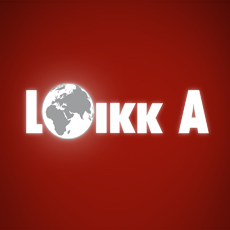 LOIKK A - darījumi ar nekustamo īpašumu - www.loikka.lv
 ;  Birojs Rīgā: Krāslavas iela 12-1,
 ;  tel.: +371 67205216, mob. tel.: +371 29718568, e-pasts: info@loikka.lvPārdod Jaunie projekt, Rīga, Ķīpsala (ID: 1237)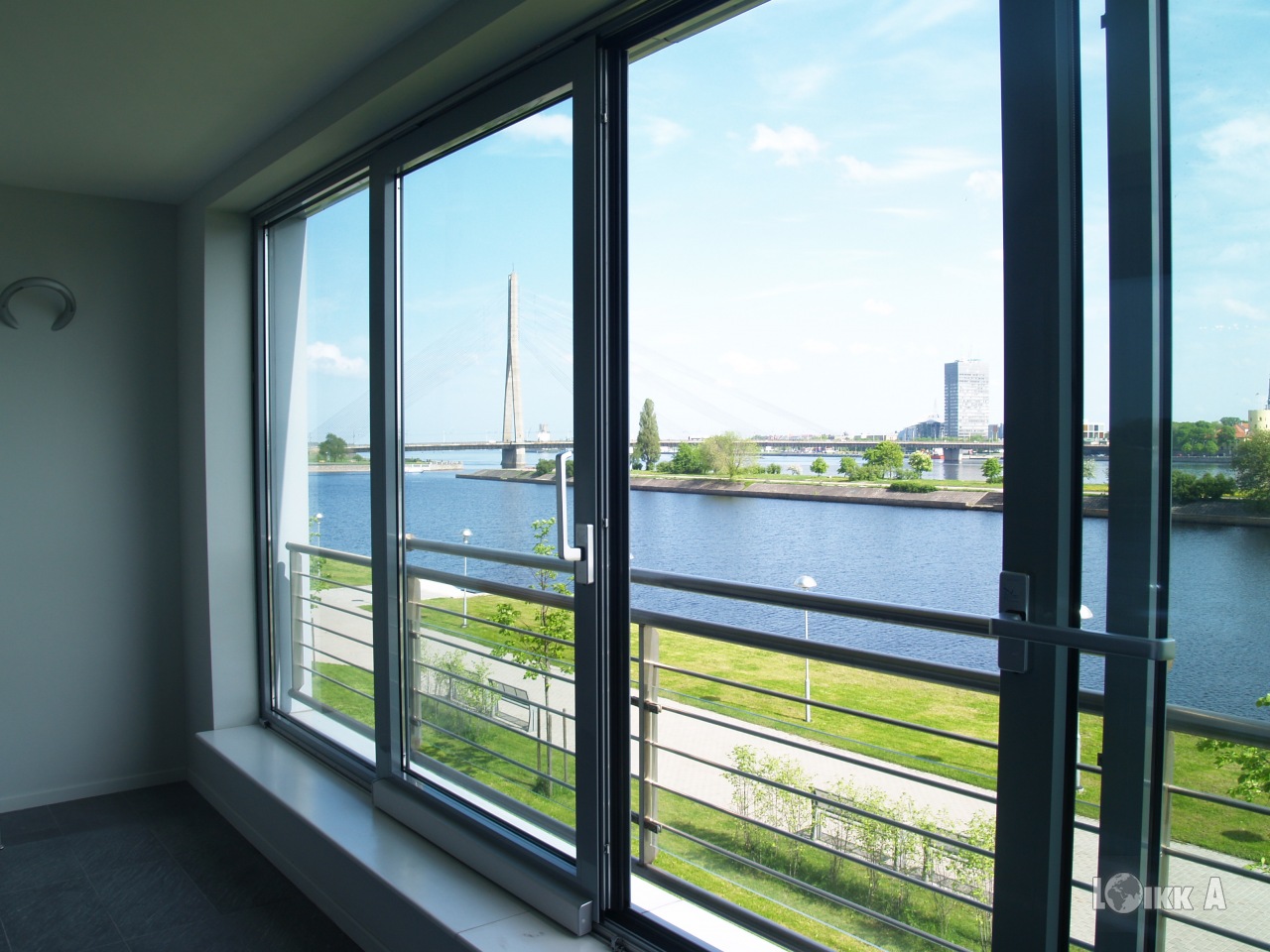 Kontaktinformācija:SIA Loikk A, Liene Eglīte, Tālr.: +371 29718568, E-pasts: info@loikka.lv, Skype: loikka.marketing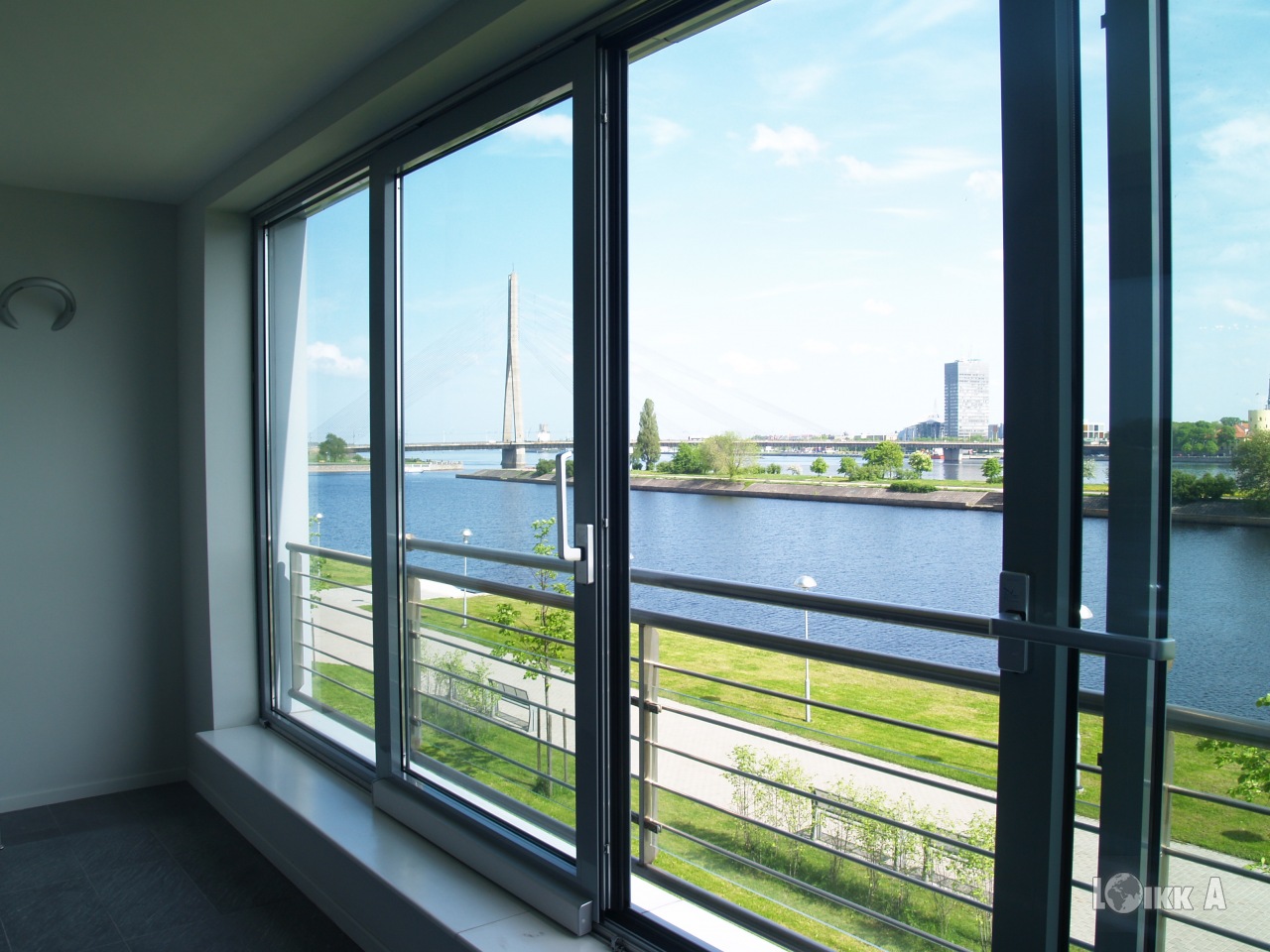 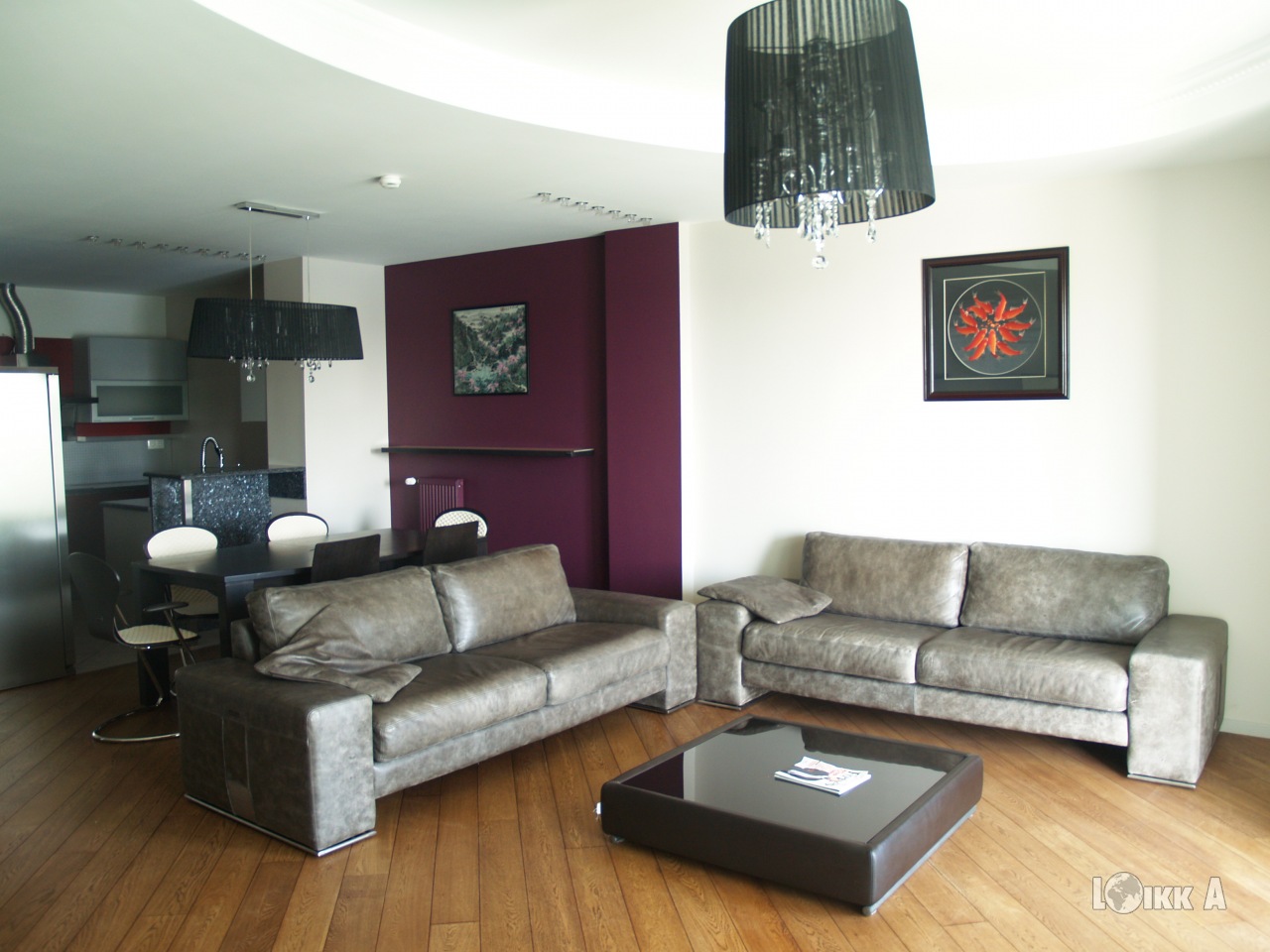 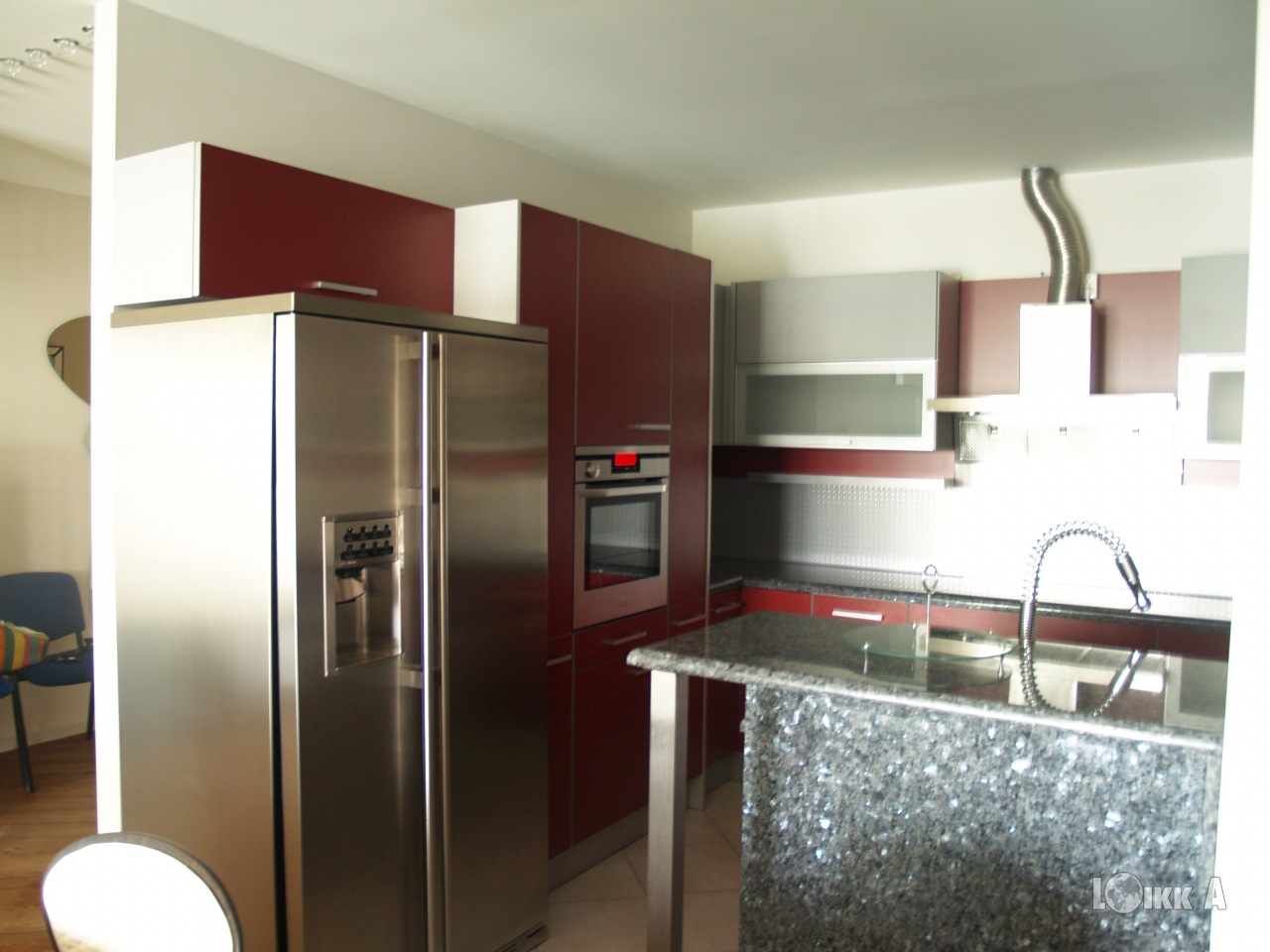 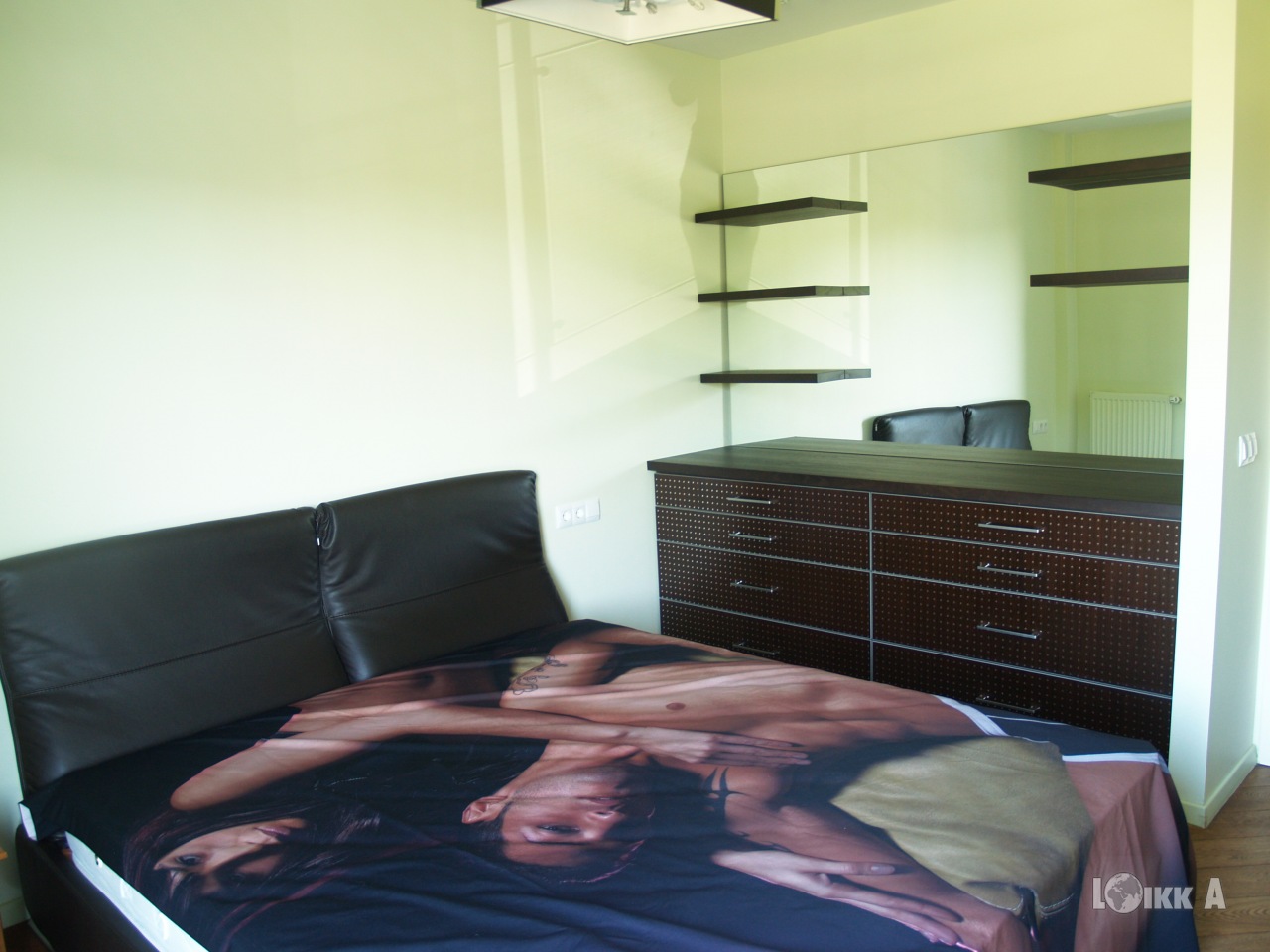 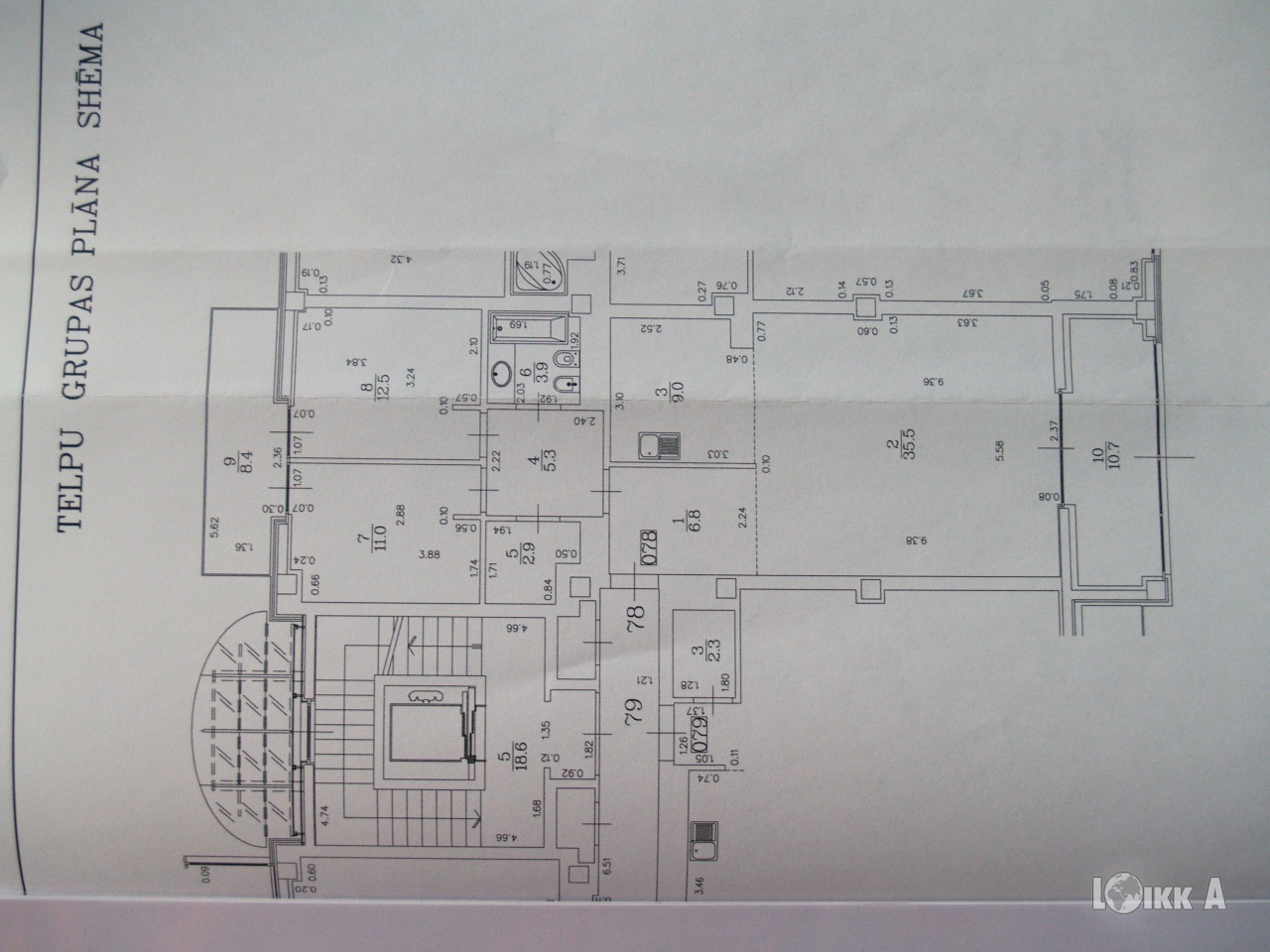 ID:1237Darījums:Pārdod Jaunie projektJaunais projektsTips:Jaunie projektiCena:500 000 EURCena par m2:4 762 EUR / m2Vieta:Rīga, Ķīpsala, Kuģu iela 26Platība:105 m2Mājas sērija:JaunceltneĒkas nesošā konstrukcija:BetonaĒkas stāvoklis:Ļoti labsIekšējās apdares stāvoklis:Ļoti labsIstabas:4Guļamistabu skaits:2Vannasistabu skaits:1Stāvs:4Stāvu skaits:5